 Об утверждении Плана мероприятий по сокращению (недопущению) просроченной кредиторской задолженности муниципального образования Желтинский  сельсовет Саракташского района Оренбургской области        В соответствии с пунктом 2.2.1 Соглашения  «О мерах по обеспечению устойчивого социально-экономического развития и оздоровлению муниципальных финансов муниципального образования Желтинский  сельсовет на 2022год» от  18 января 2022 года,1.Утвердить  План мероприятий по сокращению (недопущению) просроченной кредиторской задолженности муниципального образования Желтинский  сельсовет за период 2022 года, согласно приложению к настоящему постановлению (далее - План).2.Главным распорядителям бюджетных средств, получателям бюджетных средств муниципального образования Желтинский   сельсовет:2.1. Обеспечить исполнение плана, предусмотренного пунктом 1 настоящего постановления;2.2. Направлять бюджетные ассигнования на погашение просроченной кредиторской задолженности, сложившейся на 01 января текущего финансового года, за счет бюджетных ассигнований, предусмотренных на текущий финансовый год.3.Настоящее постановление вступает в силу со дня его подписания и подлежит размещению на официальном сайте администрации МО Желтинский  сельсовет и распространяется на правоотношения, возникшие с 1 января 2022 года.4.Контроль за выполнением настоящего постановления оставляю за собой.Глава  сельсовета								Р.З. МинкинРазослано: прокуратуре района, финотдел администрации района.Приложение № 1к постановлению администрации Желтинского сельсовета от 05.04.2022 № 38-пПЛАН МЕРОПРИЯТИЙпо сокращению (недопущению) просроченной кредиторской задолженности.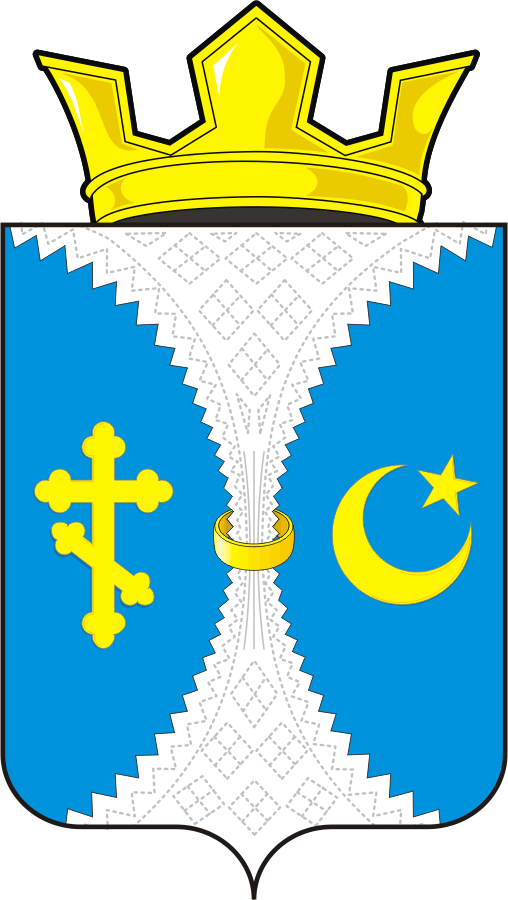 АДМИНИСТРАЦИЯМУНИЦИПАЛЬНОГООБРАЗОВАНИЯЖЕЛТИНСКИЙ СЕЛЬСОВЕТ
САРАКТАШСКОГО РАЙОНА
ОРЕНБУРГСКОЙ ОБЛАСТИПОСТАНОВЛЕНИЕ05.04.2022 № 38-пс.ЖелтоеМероприятияСроки выполнения мероприятияОтветственные за исполнение мероприятияПредварительный анализ проектов договоров на предмет предотвращения образования кредиторской задолженностиПостоянно Глава сельсовета,бухгалтерия сельсоветаАнализ своевременности представления на оплату и своевременности оплаты первичных документовПостоянноГлава сельсовета,бухгалтерия сельсоветаАнализ законности предъявленных к оплате первичных документовПостоянноГлава сельсовета,бухгалтерия сельсоветаАнализ причин, сроков образования просроченной кредиторской задолженности отражённой в отчётности ЕжемесячноГлава сельсовета,бухгалтерия сельсоветаАнализ прогноза кассовых выплат, представляемых главными распорядителями бюджетных средств ПостоянноГлава сельсовета,бухгалтерия сельсоветаСвоевременное уточнение сводной бюджетной росписи местного бюджетаПо мере необходимостиГлава сельсовета,бухгалтерия сельсоветаПроведение ежемесячного анализа просроченной кредиторской задолженности, отражённых в отчётностиЕжемесячно, в срокиГлава сельсовета,бухгалтерия сельсоветаПроведение ежеквартального мониторинга показателей просроченной кредиторской задолженностиЕжеквартальноГлава сельсовета,бухгалтерия сельсовета